Содержание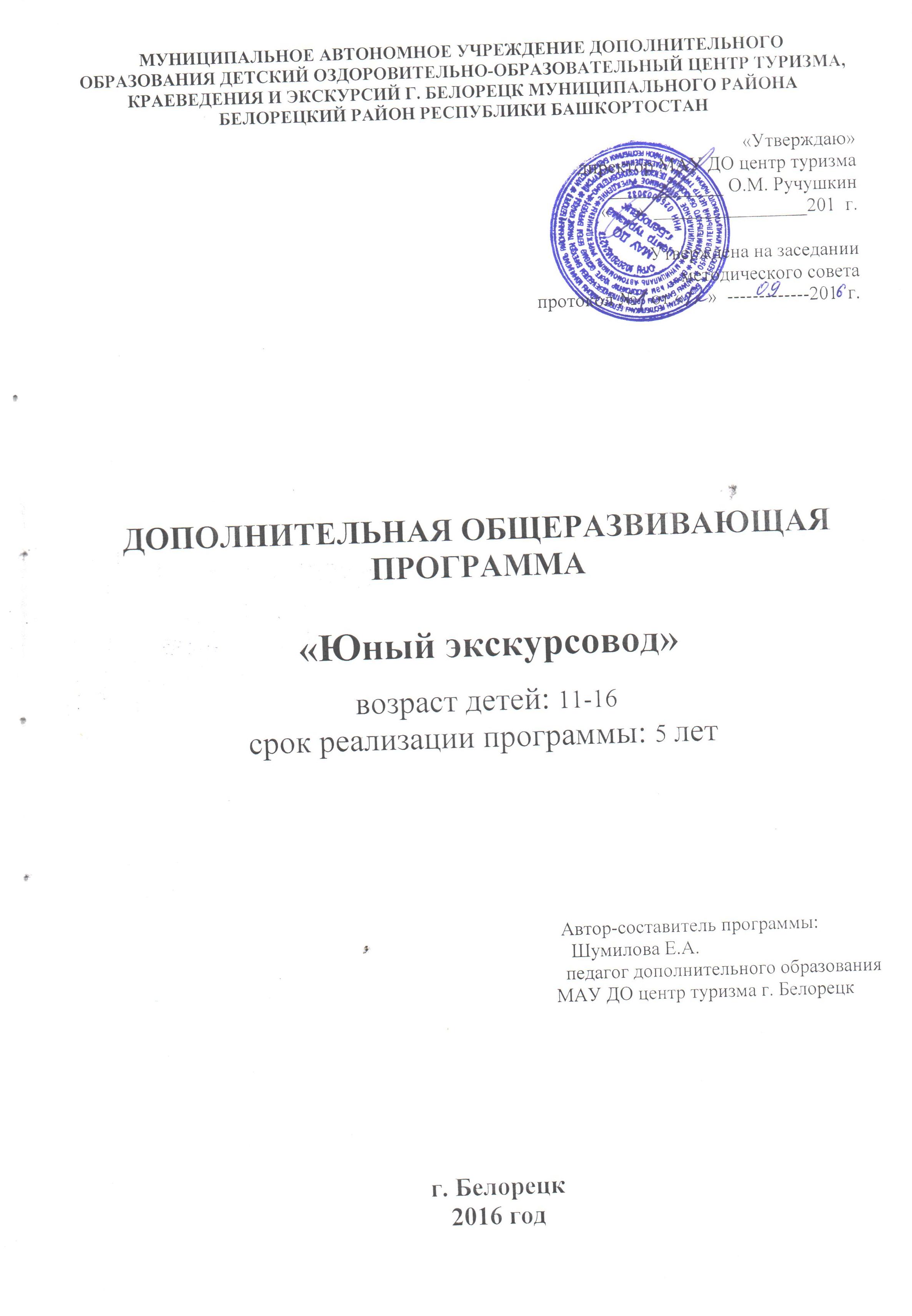 I. Пояснительная записка ………………………………………….….…………...…….…………….. 3II. Содержание программы:Тематический план. 1 год обучения ………………………….………..…….…..….……….….......... 8Содержание программы первого года обучения ……………….…..…….…….…..………....…        9Тематический план. 2 год обучения …………………………………….…….……..……….…..      13Содержание программы второго года обучения …………………………….……….….….…         14Тематический план. 3 год обучения   ..…………………………………....………..…………….      19Содержание программы третьего года обучения ……………………………………..…….…         20Тематический план. 4 год обучения ………………………….………..…….…..….……….…...      25Содержание программы четвёртого года обучения ……………….…..…….…….…..………...      26Тематический план. 5 год обучения …………………………………….…….……..……….….       30Содержание программы пятого года обучения …………………………….……….….….…..         31 Контроль результатов обучения за весь  период работы …………………….……........….…..       34Критерии оценки результативности программы «Юный экскурсовод» ………………………..     34III. Условия реализации программыРекомендуемый перечень учебного оборудования, туристского снаряжения ………………         35IV.Список рекомендуемой литературы для педагога………………….………………………        36Список литературы для обучающихся   ………………………………………………….………      36Приложения…………………………………………………….……….…………………………       37I. Пояснительная запискаПатриотическое воспитание подрастающего поколения всегда являлось одной из важнейших задач, ведь детство и юность – самая благодатная пора для привития чувства любви  и гордости за свою Родину. В современных условиях достаточно остро стоит проблема патриотического и духовно-нравственного воспитания молодежи. Способствовать формированию у подрастающего поколения чувства патриотизма, прививать ребенку любовь и уважение к своей семье, Родине, обществу, в котором он живёт, необходимо с детства. Патриотическое воспитание учащихся через систему краеведческой и экскурсионной деятельности  позволяет понять прошлое и настоящее, сохранить всё ценное в историко-культурном и природном наследии своего края. Основным направлением программы «Юный экскурсовод» является формирование патриотизма через изучение культурно-исторического наследия Белорецка – одного из старевших городов республики Башкортостан, его живописных окрестностей. Ещё одна значимая сторона программы –  эмоциональное воздействие и развитие эстетических чувств.Программа «Юный экскурсовод» разработана в соответствии с рекомендациями по составлению программ, а также опираясь на личный опыт работы по изучению города. При составлении программы были использованы материалы учебников Б.В. Емельянова «Экскурсоведение», Г.П. Долженко «Экскурсионное дело», рекомендации учебного пособия Б.А. Столярова «Основы экскурсионного дела».Цель программы – формирование интереса к экскурсионной деятельности, изучению истории родного края, воспитание патриотизма у обучающихся. Задачи:Обучающие: - расширение и усвоение знаний по истории родного края, необходимых для проведения экскурсионной работы;- изучение особенностей технологии экскурсионной деятельности; - научить применять полученные знания и умения в практической деятельности.- приобретение навыков, необходимых для самосовершенствования в практике экскурсионной работы.Развивающие:- развитие познавательного интереса и самодеятельности к изучению истории, культуры и природы родного края;- способствовать формированию и развитию творческих, коммуникативных  способностей детей, умение взаимодействовать в коллективе;- развитие эстетических представлений и художественного вкуса.Воспитательные: - способствовать формированию духовно-нравственных качеств: честности, человеческой порядочности; тактичности, трудолюбию, бережному отношению к культурно-историческому и  природному наследию;- воспитывать  чувства гражданственности и патриотизма через процесс изучения и пропаганды памятников истории, культуры и архитектуры; - воспитывать музейную культуру и любовь к прекрасному, самостоятельность, творческую инициативу учащихся.Содержание программы рассчитано на пять лет  обучения учащихся 5-9 классов. Занятия первого года рассчитаны на 216 часов, последующих четырёх лет – 324 часа в год.Содержание программы составлено с учётом принципов концентрического усвоения материала, цикличности проведения экскурсионной, туристско-краеведческой, и оздоровительно-познавательной деятельности.  Обучение предусматривает несколько уровней овладения материалом: ознакомительный (1 год обучения), базовый (2 и 3 годы обучения) и  углубленный (4 и 5 годы обучения).Цели и задачи ознакомительного  уровня образовательной  программы (1 год обучения)Первый год обучения рассчитан на детей 11-12 лет, где они знакомятся с новыми научными дисциплинами и видами деятельности.Цель: сформировать интеллектуальные  основы для развития  творческой, разносторонне развитой личности.Задачи: Образовательные: - знакомство с новыми научными  дисциплинами (краеведение, архитектура)  и видами деятельности (туризм, ориентирование, экскурсионная деятельность);- сформировать представление об истории, культуре и природе родного края;- заложить основы навыков самостоятельной работы с литературой;- знакомство с основными  понятиями и терминам из области краеведения, экскурсоведения и туризма;- сформировать первоначальные навыки работы с картой, ориентирования на местности,  пешеходного туризма.Воспитательные: - способствовать формированию бережного отношения к культурно-историческому и  природному наследию;- заложить основы осознанного стремления к здоровому и активному образу жизни.Развивающие:- развитие познавательного интереса  к изучению истории, культуры и природы родного края;- расширить  и обогатить социальный опыт обучающихся;- развитие эстетических представлений и художественного вкуса.Цели и задачи базового уровня  образовательной  программы (2  и 3 годов обучения)Программа данного уровня  рассчитана на детей 12-14 лет и предполагает знакомство с основами экскурсоведения и основными этапами подготовки экскурсий, расширение теоретической и практической базы в области краеведения; знакомство с архитектурным наследием родного города.Цель: сформировать теоретическую и практическую базу дальнейшей успешной самореализации в экскурсионной, поисково-исследовательской и туристско-краеведческой  деятельности. Задачи: Образовательные: - расширять и углубить знания по истории, культуре и природе родного края;- знакомство с новыми научными  дисциплинами (краеведение, архитектура)  и видами деятельности (туризм, ориентирование, экскурсионная деятельность);- знакомство с навыками подготовки и проведения экскурсий, используя и дополняя подготовленный педагогом текст;- заложить основы навыков самостоятельной работы с литературой;- расширить и освоить с основными  понятиями и терминам из области краеведения, экскурсоведения и туризма;- освоить  навыки работы с картой, ориентирование на местности.Воспитательные: - сформировать бережное отношение к культурно-историческому и  природному наследию;- развить осознанное стремления к здоровому и активному образу жизни;- укрепить внутригрупповые связи между обучающимися на основе совместной социально-значимой деятельности.Развивающие:- расширить кругозор обучающихся в изучаемых областях знаний;- способствовать развитию коммуникативных навыков обучающихся;- развивать навыки самостоятельной работы с научно-популярной литературой, навыки самостоятельного изложения полученной информации, сформировать первоначальные навыки работы со специальной литературой.- совершенствование эстетических представлений и художественного вкуса.Цели и задачи углубленного уровня  образовательной  программы(4 и  5 годы обучения)Программа данного уровня рассчитана на подростков 14-16 и  лет, имеющих опыт в работе по подготовке и проведения экскурсий. Основное внимание сосредоточено на углубленном изучении  основ экскурсоведения и краеведения, отработке навыков самостоятельного сбора, обработки и представления  собранного материала по описанию экскурсионных объектов, подготовку новых экскурсионных проектов под руководством педагога. Цель: опираясь на  расширение кругозора обучающихся, подготовить подростков к выходу на новый для них обобщенно-творческий и практический уровень реализации знаний и умений в области историко-краеведческой и экскурсионной деятельности.Задачи:Образовательные:- познакомить обучающихся с основами проектной деятельности;- познакомить с алгоритмами описания и представления новых экскурсий;- закрепить технику ведения экскурсий;- научить представлять экскурсионный продукт.Воспитательные:- на основе полученных знаний и освоенных практических навыков, развивать творческую инициативу  обучающихся вовлечение в активную познавательную деятельность;- укрепить осознание необходимости знаний истории прошлого;- сформировать социально-активную личностную позицию подростка;- укрепить  взаимодействие и взаимопонимание обучающихся внутри коллектива.  Развивающие:- развивать навыки самостоятельной работы со  специальной литературой, закрепить навыки самостоятельного анализа  полученной информации;- способствовать самостоятельному принятию решений при выборе, разработке, созданию и проведению новых экскурсионных маршрутов.Формы организации обучения, которые применяются в зависимости от целесообразности и эффективности усвоения детьми материала:Групповые:- учебное занятие;- экскурсии по городу;- музейные экскурсии;- просмотр фильмов;- поисковая деятельность;-проектная деятельность;- оздоровительные прогулки;- походы.Индивидуальные:- работа с документами и материалами архивов;- описание памятников истории, культуры и архитектуры;- разработка экскурсионного проекта;- изготовление презентации;- работа с литературой по истории;- работа над  речью;- работа над развитием памяти, наблюдательности, воображения;- работа над формированием умения создания творческого проекта;- подготовка и оформление рефератов, докладов, проектов;- консультации.Массовые:- участие в восхождении на гору Малиновая, посвящённом Всемирному дню туризма;- олимпиады;- викторины;- конкурсы;- экскурсионное ориентирование;- просмотр видеофильмов;- организация выставок;- посещение выставок картин художников – наших земляков;- посещение выставок декоративно-прикладного искусства;- праздники.Программа предусматривает применение на каждом занятии различных методов обучения, опирающихся на основные принципы построения программы. Методы обучения: Словесные:- рассказ;- объяснение;- объяснительно-иллюстративный (устное изложение материала – лекции);- беседа; - дискуссия.Наглядные:- наблюдение;- просмотр материалов (учебных фильмов, слайдов, презентаций);- метод демонстрации;- показ.Практические:- работа с документами и литературой;- упражнения и выполнение заданий;- уроки творчества;- написание и оформление исследовательских работ, подготовка экскурсий;- защита исследовательских работ, творческих проектов, экскурсий;- игры;- импровизация.Эмоциональные:- поощрение;- порицание; - учебно-познавательная игра;- создание ярких наглядных образных представлений; - создание ситуации успеха;- свободный выбор заданий.Таким образом, обучающиеся по общеразвивающей программе дополнительного образования детей  «Юный экскурсовод» в течение первых двух лет обучения знакомятся с историей, культурой, архитектурой, природой, осваивают необходимые для последующей экскурсионной деятельности навыки, осваивают проектную,  поисковую, исследовательскую деятельность. Затем применяют полученные знания на практике: занимаются отбором  краеведческого материла, его анализом, описанием экскурсионных объектов, самостоятельной подготовкой, разработкой и представлением новых экскурсий, готовят выступления и защиту  презентаций этих экскурсий. По завершении обучения по программе «Юный экскурсовод» обучающиеся должны знать: - историю, природу, культуру, архитектуру г. Белорецк; - современные и прежние названия улиц; - памятники, площади, парки и скверы города;- исторические факты и даты;- произведения литературы и художественного творчества;- основы экскурсоведения и экскурсионную методику.уметь:- сопоставлять исторические факты и применять полученные знания на практике;- работать с картой, ориентироваться в лесу и в городе;- находить нужную информацию в различных источниках, анализировать и обрабатывать её;- собирать краеведческий материал, обрабатывать его, представлять;- классифицировать экскурсии;- подготовить и провести экскурсию;- оформлять и представлять презентацию экскурсии;- владеть правильной речью;- уметь пользоваться жестами и мимикой;- взаимодействовать в команде в процессе совместной деятельности.проявлять:- интерес к истории и культуре родного города;- ответственность, настойчивость, целеустремленность в достижении цели деятельности;- художественный и эстетический вкус;- чувства сопричастности к судьбе родного края.II. СОДЕРЖАНИЕ ПРОГРАММЫУчебно-тематический план(первый год обучения)Содержание программы первого года обучения1. Введение1.1 Познавательная роль экскурсий     Организационное занятие. Знакомство с группой, заполнение анкет. Обсуждение программы (выяснить, что бы хотелось детям узнать и где побывать) и плана работы кружка. Проведение вводного инструктажа по соблюдению техники безопасности во время занятий. Роль экскурсий в процессе наглядного познания окружающего мира, особенностей природы, достопримечательностей родного города, заранее избранных объектов, которые изучаются на месте их расположения.Практическое занятие: Экскурсия в центр туризма. Знакомство с направлениями работы кружковых объединений. Показ учебных кабинетов и прилегающей к центру территории. Ознакомление с правилами поведения во время пребывания в центре туризма и на его территории. Роль экскурсий в познании окружающего мира. Просмотр фильма «Чудеса Урала и секреты леса».1.2 Правила поведения юных экскурсоводовТребования к занятиям, особенно практическим занятиям на улице, в общественных местах. Соблюдение  техники безопасности во время занятий, экскурсий, прогулок. Правила поведения обучающихся в учебном кабинете, культурно-общественных местах, парке и лесу,  на экскурсии, в музее.  Уважительное отношение к окружающим людям.Практическое занятие: просмотр видеофильма о бережном отношении и охране природы, памятниках истории, культуры. Конкурс рисунка на тему «Десять заповедей леса». Экскурсия в зале природы и этнографии Белорецкого историко-краеведческого музея.2. С рюкзаками за плечами2.1. Основы безопасности в природной средеПравила поведения лесу, парке во время туристской прогулки, экскурсии. Правила поведения и безопасности в городской и лесопарковой зоне при встрече с животными и насекомыми, на берегу водоёма, возле костра. Необходимость выполнения требований руководителя туристской (экскурсионной) группы. Взаимопомощь в походе и во время прогулки в парк.Практическое занятие: Работа с карточками «предупреждающие знаки». Оздоровительная прогулка в лесопарковой зоне с целью закрепления правил.2.2. Туристская группа на прогулке (экскурсии)Построение группы и передвижение по городу и в лесу. Правило «вытянутой руки» (соблюдение интервала). Направляющий, замыкающий в туристской группе. Ритм и темп движения группы во время прогулки (экскурсии). Организация привалов. Правила перехода дорог, улиц. Взаимопомощь в туристской группе. Охрана окружающей природы на прогулке или во время экскурсии.Практическое занятие: Построение в колонну, отработка движения группы. Работа направляющего и замыкающего. Туристская прогулка  в лес. 2.3  Ориентирование по сторонам горизонта и по компасуГоризонт. Стороны горизонта. Устройство компаса и работа с ним. Ориентирование по сторонам горизонта по компасу и объектам природы. Практические занятия: Отработка навыков ориентирования в помещении, микрорайоне, в парке. 2.4  КартаРазновидности карт. Масштаб. Изучение карты современного Белорецка.Практическое занятие: Работа с   картой-схемой  Белорецка. Упражнения по определению масштаба, измерению расстояния на  карте. 2.5  Экскурсионное ориентированиеИзучение экскурсионных объектов (памятников истории, архитектуры и достопримечательностей) исторической части города Белорецка. Практическое занятие: Определение их местонахождения на карте города. Прохождение определённого маршрута. Ориентирование по карте в исторической части города. Нахождение экскурсионных объектов на местности. Экскурсия по городу.Итогом изучения данных разделов является участие обучающихся в городском экскурсионном ориентировании3. Изучаем родной город3.1 Основание завода и заводского посёлка Год основания Белорецкого железоделательного завода. Компания Твердышевых – Мясниковых. Выбор места под строительство завода. Легенда о Твердышеве и бае Баиме. Первые жители. Пребывание Емельяна Пугачёва на Белорецком заводе и его последствия. Восстановление и дальнейшее развитие завода и заводского посёлка.  Владельцы  и управляющие. Важные исторические даты.Практическое занятие: Изучение карты-схемы Белорецкого завода. Работа с современной картой города Белорецка. Определение расположения завода на карте. Экскурсия «Белорецк – в прошлом, Белорецк – в настоящем».  3.2 Формирование облика заводского посёлка Первые постройки заводского поселения: дома заводских крестьян, деревянная часовня. Расположение и застройки  первых улиц поселения Белорецкие заводы. Улица Караванная (ныне Кирова), её значение для Белорецкого завода.      Практическое занятие: Изучение карты-схемы Белорецкого завода.  Определение на карте местонахождения «деревушки» – самого первого жилого района завода. Изучение улиц на местности. Экскурсия по улицам Большая,  Плотинная, Кирова.3.3 Застройка Верхнего и Нижнего селений Освоение левого высокого берега реки Белой. Разделение территории заводского посёлка на Нижнее селение и Верхнее селение. Отличие первых построек Нижнего селения  и Верхнего селения. Дома и бараки заводских рабочих. Дома заводовладельцев, заводских специалистов, купцов, мастеровых. Здания правлений и служб завода. Практическое занятие: Определение на карте местонахождения Нижнего и Верхнего селений. Определение и нахождение на карте улицы Коммерческой, соединяющей их (ныне улица Точисского). Местонахождение плотины и Белорецкого пруда (Белорецкое водохранилище). Устройство и предназначение шлюзов. Изучение первых  улиц Верхнего селения на местности. Экскурсии по улицам Красных партизан, Советской. 3.4 Первые улицы Белорецка Практические занятия: Занятие в историко-краеведческом музее. Изучение карты города. Улицы Тирлянская (ныне Ленина), Коммерческая (ныне Точисского), Караванная (ныне Кирова), Неудачинская (Косоротова ныне). История улиц и их застройка. Экскурсии по  улицам исторического центра города.  4. Первые постройки и сооружения города4.1  Кафедральный собор Николая ЧудотворцаАрхитектура и строительство одного из крупнейших православных храмов Южного Урала (1883-1929 гг.). Уничтожение храма в период антирелигиозной политики. Местонахождение храма.  Практическое занятие: Определение местонахождения храма на карте города и на местности. Изучение макета (миниатюра храма) в зале истории Белорецкого историко-краеведческого музея. Представление первоначального  вида  экскурсионного объекта по фотографиям и картинам художников. Экскурсия.                                                                                                                        4.2  Базарная площадьФормирование первого общественного и торгового центра  Белорецка середины XIX –  начала XX веков. Территориальное раздробление площади в 20-е годы XX века в результате развития и  застройки Белорецкого посёлка.  Сохранившиеся постройки и прилегающие к площади улицы. Современные здания, построенные на месте Базарной площади.   Практическое занятие: Определение  местонахождения и размеров площади. Работа с картой. Базарная площадь на фотографиях и картинах художников. Экскурсия.                                               4.3 Волостная управа и Мужское двухклассное училищеГоды их постройки. Архитектура зданий, их первоначальный вид и предназначение. Современный вид и предназначение. Практическое занятие: Изучение экскурсионных объектов снаружи и внутри.  Работа с картой и фотографиями. Сравнение и отличие первоначального и современного вида объектов. Фотографирование объектов. Экскурсия.  4.4 Дом купца Гогина и лавка купца БисяринаДом купца Василия Гогина и лавка купца Петра Бисярина – памятники истории  начала XX века. Архитектура зданий, их первоначальный вид и предназначение. Современный вид и предназначение. Практическое занятие: Изучение экскурсионных объектов снаружи и внутри. Историческое и современное предназначение. Фотографирование объектов. Экскурсия.4.5 Водонапорная башняВодонапорная башня – достопримечательность города Белорецка, памятник истории и культуры начала XX века. Архитектура. Предназначение. Практическое занятие: Изучение экскурсионного объекта. Работа с картой и фотографиями. Сравнение и отличие первоначального и современного вида объектов. Описание экскурсионного объекта. Фотографирование объекта. Экскурсия.Итогом изучения данных разделов является участие обучающихся в городской краеведческой викторине, городской краеведческой олимпиаде, городском экскурсионном ориентировании.  5. Экскурсии 5.1  В историко-краеведческом музее Посещение выставок в городском историко-краеведческом музее.                                                                      5.2 В картинной галерее Посещение выставок в городской картинной галерее.                                                                                            5.3 Музей БМК История развития возникновения Белорецкого железоделательного завода. Развитие Белорецкого металлупгического комбината. Продукция комбината. Особое значение Белорецкого завода в годы Великой отечественной войны.5.4 «Белорецк, белоречане и Великая отечественная война»Белоречане – герои Советского Союза и Великой отечественной войны. Вклад белоречан – тружеников тыла в общее дело нашей страны – Великую Победу над фашистской Германией. Памятники, обелиски и мемориалы героям  Великой отечественной войны. Белорецкий аэроклуб. Артиллерийское училище.5.5 Музей истории Белорецкой милицииИстория образования Белорецкой милиции. Работа различных отделов: уголовного розыска,    паспортно-визовой службы, ДПС, кинологической службы и других. Белорецкие милиционеры –  участники  Великой отечественной войны,   участники парада Победы, Афганской и Чеченской войн. Итогом изучения данного раздела является участие обучающихся в городской краеведческой викторине, городской краеведческой олимпиаде, городском экскурсионном ориентировании.6. Общая оздоровительная физическая подготовка6.1 Сезонные оздоровительные прогулки  Занятия оздоровительного характера: Сезонные прогулки в лес, парк, на берег реки Белой и Белорецкого водохранилища.  Проведение игр на свежем воздухе.  Катание на санках, коньках. Наблюдения за изменениями в природе. Фотографирование интересных объектов и красивых видов, в том числе природы.                                               6.2 Поход выходного дня Занятия оздоровительного характера: Однодневный поход в лес с целью оздоровления и изучения окрестностей города.7. Мероприятия воспитательного характера7.1 Всемирный день туризмаУчастие в мероприятии, посвящённом Всемирному дню туризма. Восхождение на гору Малиновую.                                                                                                                                                                                    7.2 Городская краеведческая викторинаУчастие в городской краеведческой викторине.7.3 Городская олимпиада по школьному краеведениюПрирода и полезные ископаемые Белорецкого района. Карта Блорецкого района.Практическое занятие: Работа с картой Белорецкого района. Подготовка творческого задания. Участие в городской олимпиаде по школьному краеведению.7.4 Встреча Нового годаИстория праздника.  Мастер-класс по изготовлению новогодних подарков и украшений.                                                                                                               7.5 Городское экскурсионное ориентированиеИзучение предложенной территории: улицы, площади, памятники (в том числе архитектуры и истории). Практическое занятие: Прохождение предполагаемого маршрута. Работа с картой. Нахождение предполагаемых объектов на карте и на местности. Подготовка и участие в экскурсионном ориентировании.      7.6 «Интеллектуальное казино»Данное мероприятие проводится в виде игры «Интеллектуальное казино» и выявляет уровень знаний и подготовки обучающихся. Подведение итогов за учебный год. Учебно-тематический план(второй год обучения)Содержание программы второго года обучения1. Введение1.1 Оздоровительная роль экскурсий Организационное занятие. Встреча с детьми. Значение прогулок и экскурсий для оздоровления организма человека. Польза чистого воздуха лесов, парков для организма человека. Укрепление организма человека при активном передвижении на прогулках и экскурсиях.   Обсуждение  плана работы кружка (выяснить, что бы хотелось детям узнать и где побывать). Проведение вводного инструктажа по соблюдению техники безопасности во время занятий. Практическое занятие: Экскурсия в кедровую рощу. Первые лесопосадки, организованные в  1901 году лесничим К.В. Пиоро в районе  реки Укшук. Памятник природы – кедровая роща.1.2 Правила поведения юных экскурсоводов-туристовТребования к занятиям, особенно практическим занятиям на улице, в библиотеке, музее. Соблюдение  техники безопасности во время занятий, прогулок в лесу и экскурсий. Правила поведения обучающихся в учебном кабинете, культурно-общественных местах, парке и лесу,  на экскурсии. Соблюдение правил дорожного  и пешеходного движения во время занятий на улице и во время экскурсий.Практическое занятие: просмотр видеофильма о бережном отношении и охране природы, памятников природы, истории, культуры. Памятники природы Белорецкого района. Экскурсия в зале истории заводов  Белорецкого историко-краеведческого музея.2. С рюкзаками за плечами2.1. Основы безопасности в природной средеОснова безопасности поведения – выполнение требований руководителя туристской (экскурсионной) группы. Правила передвижения группы по улицам города, правила перехода улиц. Правила поведения в лесу. Разведение и тушение костра. Правила сбора лекарственных и дикорастущих растений (цветов), грибов и ягод. Правила личной безопасности при встрече в природной среде с представителями животного мира. Соблюдение тишины во время туристских прогулок, учебных экскурсий. Элементарные правила поведения в чрезвычайных (аварийных) ситуациях в природной среде. Взаимопомощь в туристской группе. Практическое занятие: Растительный мир наших лесов. Игра «Съедобное – несъедобное». Оздоровительная прогулка в лесопарковой зоне с целью закрепления правил. Соблюдение правил безопасности во время туристской прогулки. Распознавание во время прогулки лекарственных и съедобных дикорастущих растений.2.2. Туристская группа на прогулке, в походеПостроение группы и передвижение по городу, за городом, вдоль реки, в лесу. Направляющий, замыкающий в туристской группе. Ритм и темп движения группы во время прогулки, в походе. Организация привалов. Правила перехода оврагов, ручьёв, болотистой местности.  Взаимопомощь в туристской группе. Охрана окружающей природы на прогулке или во время похода.Практическое занятие: Построение в колонну, отработка движения группы. Работа направляющего и замыкающего.  Оздоровительная  прогулка  в лес. 2.3  Карта Белорецка и его окрестностей Масштаб. Топографические знаки и условные обозначения. Указатель улиц. Практические занятия: Работа с картой Белорецка и его окрестностей. Упражнения по определению масштаба, измерению расстояния на  карте. Нахождение районов, улиц, домов, промышленных зданий и сооружений и других объектов на карте и на местности.2.4  Экскурсионное ориентированиеИзучение экскурсионных объектов (памятников истории, архитектуры и достопримечательностей)  центральной  части города Белорецка. Практические занятия: Изучение экскурсионных объектов (памятников, архитектурных композиций и ансамблей, памятников истории, архитектуры, и главных достопримечательностей) центральной  части города Белорецка. Определение их местонахождения на карте города. Прохождение заданного  маршрута. Нахождение экскурсионных объектов на местности.Итогом изучения данных разделов является участие обучающихся в городской краеведческой викторине, городском экскурсионном ориентировании.3. Основы экскурсоведения3.1 Сущность, функции и признаки экскурсии Понятие «экскурсия». Экскурсия – наглядный процесс познания человеком окружающего мира. Показ заранее подобранных объектов, находящихся в естественных условиях (памятные места, памятники природы, истории, культуры и архитектуры, на предприятии) или расположенных в помещениях (музеи, выставки). Показ объектов под руководством экскурсовода. Влияние раскрытия определенной темы на процесс восприятия объектов экскурсантами.     Функции экскурсий и их характеристика (научной пропаганды, информации, организации культурного досуга, расширения культурно-технического кругозора, формирования интересов человека). Признаки экскурсии как самостоятельного, специфического вида культурной общественной деятельности: протяженность во времени; наличие  экскурсионной группы и экскурсовода; передвижение участников по заранее определенному маршруту; наличие объектов, осмотр экскурсионных объектов и знакомство с ними; чётко определённая тема экскурсии.Главный признак экскурсии – обязательное использование при её проведении экскурсионного метода, то есть единство показа и рассказа, при первичной и определяющей роли показа.Наличие общих и специфических признаков, обязательных для любого вида экскурсий. Практическое занятие: на местности закрепить понятия «сущность, функции и признаки  экскурсии», используя объекты экскурсии  «Откуда уплывали барки». 3.2 Классификация экскурсий Понятие «классификация». Разделение экскурсий на группы, подгруппы и виды. Выделение в каждой из них основных черт, определяющих характер ведения той или иной экскурсии. 	Классификация экскурсий: по содержанию (обзорные и тематические); по составу участников (для местного населения, иногородних школьников, пенсионеров, молодежи и т. д.); по месту проведения (городские, загородные); по способу передвижения (пешеходные, автобусные, теплоходные и т. д.); по форме проведения; по продолжительности (однодневные, многодневные).         Особенности обзорных и тематических экскурсий. Подразделение тематических экскурсий.Практические занятия: Презентация обзорной экскурсии «Белорецк – в прошлом, Белорецк – в настоящем»  и тематических экскурсий «Первая улица Белорецка», «Большая история маленькой улицы», «Другая история Белорецка».  Классифицировать их и заполнить таблицуПроведение одной из экскурсий.3.3  Показ (демонстрация объекта) и рассказ в экскурсии Показ – основной элемент экскурсии. Схема показа на экскурсии. Задачи показа. Условия для показа. Виды показа (на ходу автобуса, при остановке автобуса без выхода и с выходом). Особенности показа на экскурсии (активность, логическая последовательность, сюжетность показа). Показ наглядности. Приёмы показа.Рассказ – сообщение и пояснение, которое экскурсовод даёт группе. Задачи рассказа экскурсовода. Основные требования к рассказу. Особенности рассказа на экскурсии основаны на зрительных восприятиях. Связь (сочетание) показа и рассказа на экскурсии.Практические занятия: Составление сообщения по экскурсионному объекту, используя краеведческую литературу. Продемонстрировать экскурсионный объект, используя наглядность и приёмы показа. Примеры показа и рассказа в городских экскурсиях.4. Методико-практическая часть4.1 Основные этапы подготовки экскурсииОпределение темы экскурсии. Изучение и отбор экскурсионных объектов, составление маршрута экскурсии. Изучение материалов источников по теме экскурсии, экспозиций и фондов музеев. Подбор материалов для будущей экскурсии, их изучение. Написание контрольного текста экскурсии, составление технологической карты экскурсии.Практическое занятие: отбор экскурсионных объектов, подбор материала, составление маршрута экскурсии, составление технологической карты экскурсии, уточнение маршрута экскурсии.4.2 «Портфель» экскурсоводаПодбор наглядных пособий (фотографии, рисунки, чертежи) для экскурсии, дополняющих и восстанавливающих недостающие звенья зрительного ряда. Критерии отбора наглядных пособий (познавательная ценность, выразительность, сохранность). Размеры наглядных пособий.Практическое занятие: подобрать наглядные пособия к экскурсии не заданную тему в соответствии с критериями. Фотографирование экскурсионных объектов. 4.3 Проведение экскурсииПоказ и рассказ – два главных составляющих элемента экскурсии. Наличие объектов показа определяет содержание рассказа. Методические приёмы показа и рассказа. Практические занятия: показ экскурсионного объекта, памятного места с рассказом об их роли в истории города. Осмотр этого объекта, сопровождающий рассказом. Необходимые пояснения и выводы. Определение методических приёмов, используемых во время проведения экскурсии.4.4 Техника ведения экскурсииЗнакомство экскурсовода с группой, выход экскурсантов из автобуса к объекту, расстановка группы у объекта, возвращение в автобус. Соблюдение плана экскурсии в соответствии с технологической схемой, ответы на вопросы экскурсантов, использование текста в ходе экскурсии, материала из «портфеля экскурсовода».	Практическое занятие: Расположение группы у объекта. Соблюдение времени. Паузы в экскурсиях. Реакция на непредвиденные происшествия. 	4.5 Культура речи экскурсовода     Отличие устной речи от письменной. Построение предложений в устной речи. Правильное словоупотребление. Правильное произношение слов. Пользование словарём. Умение пользоваться синонимами. Краткость и многословие. Исключение вводных слов-паразитов. Крылатые слова, пословицы и поговорки. Сила голоса и темп речи. Дикция. Эмоциональность. Практические занятия: Работа над дикцией. Скороговорки на свистящие и шипящие звуки. Конкурс скороговорок. Правильность и выразительность речи. Секреты ораторского искусства. Тавтология.4.6  Жесты и мимикаСосредоточение внимания и настрой аудитории при помощи жестов. Классификация жестов. Передача чувств через мимику. Соответствие выражения лица характеру речи.	Практические занятия: Поза экскурсовода. Выработка этикета.Итогом изучения данного раздела является подготовка экскурсии и участие обучающихся в городском конкурсе юных экскурсоводов.5. Изучаем родной город5.1 Архитектура и градостроительство БелорецкаВозникновение города Белорецка путём основания железоделательного завода. Первые постройки заводского поселения. Разделение заводского посёлка на Верхнее селение (дома заводовладельцев, купцов, заводских специалистов) и Нижнее селение (бараки и дома рабочих). Формирование облика города с конца XIX века до наших дней. Классический стиль в архитектуре города в советский период. План застройки в послевоенный период (застройка улиц К. Маркса, Точисского, В. Косоротова, Б. Хмельницкого, Пушкина). Застройка Белорецка по генеральному плану 1974 года (строительство многоэтажных домов, новых школ, больничного городка). Современный облик города.Практические занятия: Архитектура города советского периода. Архитектурные памятники. Современный облик города. План застройки Белорецка. Экскурсия по современным улицам Белорецка.5.2 История водопроводаСистема городского водопровода в начале прошлого века: водонасосная станция, водонапорная башня, десять водоразборных будок. Памятник истории и архитектуры – водонапорная башня, её функции. Практические занятия: Строительство водопровода на главных улицах города. Фонтаны Белорецка. Очистные сооружения городского предприятия «Водоканал». Экскурсия «Откуда в дом течёт вода». Оздоровительная прогулка на берег реки Белой. 5.3  Где эта улица, где этот домЖилые дома, общественные здания и производственные сооружения Белорецка.  Первые улицы города и их современные названия: Тирлянская (ул. Ленина), Неудачинская (ул. Косоротова), Большая (ул. К. Маркса), Коммерческая (ул. Точисского). Здания и сооружения, которые расположены на этих улицах и могут использоваться в качестве экскурсионных объектов.Практические занятия: Город с высоты птичьего полёта. Экскурсии по улицам центральной части города: Кирова, Ленина, Косоротова, Точисского, Пушкина, Карла Маркса.  Директорские дома. Дом Точисского. Дом Недоспасова. Дома купцов Неудачина и Трифонова.				5.4 Памятники нашего городаПонятие «памятник». Виды памятников. Памятники и мемориалы Белорецка: историческим личностям, героям войны, скульптурные композиции, мемориал Аллея Героев, мемориал героям гражданской войны. Их местонахождение. Практические занятия: Изучение памятников нашего города: Твердышеву, Точисскому, Ленину,  белоречанам-металлургам, лётчикам-белоречанам, Аллея героев. Мемориальные доски. Скульптурная композиция «Барки». Итогом изучения данного раздела является подготовка экскурсии и участие обучающихся в краеведческой викторине, краеведческой олимпиаде,  конкурсе юных экскурсоводов, экскурсионном ориентировании.6. Общая оздоровительная физическая подготовка6.1 Сезонные оздоровительные прогулки  Занятия оздоровительного характера: Сезонные прогулки в лес, парк, на берег реки Белой и Белорецкого водохранилища.  Проведение игр на свежем воздухе.  Катание на санках, коньках, посещение бассейна. Наблюдения за изменениями в природе. Фотографирование интересных объектов и красивых видов, в том числе природы.                                               6.2 Поход выходного дня Занятия оздоровительного характера: Однодневный поход в лес с целью оздоровления обучающихся и изучения окрестностей города.6.3 Выездные оздоровительные мероприятияЗанятие оздоровительного и познавательного характера: поездка на турбазу «Арский камень» (Осетровский пруд, Лимонарий)7. Мероприятия воспитательного характера7.1 Всемирный день туризмаПроведение инструктажа по технике безоапасностиУчастие в мероприятии, посвящённом Всемирному дню туризма. Восхождение на гору Малиновую.                                                                                                                                                                                    7.2 Городская краеведческая викторинаОпределение участников. Ознакомление с положением. Работа с краеведческой литературой. Участие в городской краеведческой викторине.7.3 Городская олимпиада по школьному краеведениюОпределение состава команды. Ознакомление с положением. Работа с краеведческой литературой. Природа и полезные ископаемые Белорецкого района. Карта Блорецкого района.Практическое занятие: Работа с картой Белорецкого района. Подготовка творческого задания. Участие в городской олимпиаде по школьному краеведению.7.4 Встреча Нового годаИстория праздника.  Мастер-класс по изготовлению новогодних подарков и украшений. Проведение конкурсов.                                                                                                             7.5 Городское экскурсионное ориентированиеОпределение состава команды. Ознакомление с положением. Работа с краеведческой литературой. Изучение предложенной территории: улицы, площади, памятники (в том числе архитектуры и истории). Практическое занятие: Прохождение предполагаемого маршрута. Работа с картой. Нахождение предполагаемых объектов на карте и на местности. Подготовка и участие в экскурсионном ориентировании.      7.6 Интеллектуальное казиноДанное мероприятие проводится в виде игры «Интеллектуальное казино» и выявляет уровень знаний и подготовки обучающихся. Участники игры делятся на две команды. Ведущий задаёт вопросы на тему туризма, краеведения и экскурсоведения, изученные в течение учебного года. Участник, правильно ответивший на вопрос, получает «1 УМ». Выигрывает та команда, которая зарабатывает большее количество очков. Подведение итогов за учебный год. Учебно-тематический план(третий год обучения)Содержание программы третьего года обучения1. Введение1.1 Экскурсия – эффективное средство воспитания Организационное занятие. Встреча с детьми. Экскурсии, которые знакомят с историей и культурой родного края способствуют воспитанию патриотизма  и формированию духовно-нравственных качеств: человеколюбию, вежливости, бескорыстию, тактичности, трудолюбию, бережному отношению к культуре, природе. Значение экскурсий в формировании эмоциональной сферы учащихся: чувства прекрасного, ощущения радости познания, желания быть полезными обществу. Экскурсии в природу, музеи, выставочные залы, на производство учат понимать произведения искусства, находить красоту в обыденных вещах и явлениях, чувствовать красоту человеческого труда.Обсуждение  плана работы кружка (выяснить, что бы хотелось детям узнать и где побывать). Проведение вводного инструктажа по соблюдению техники безопасности во время занятий. Практическое занятие: Экскурсия «Большая история маленькой улицы». История улицы 5-е Июля. Её значение для Белорецка. Постройки и сооружения, достопримечательности и памятные места. Развитие улицы в настоящее время.1.2 Правила поведения юных экскурсоводов-туристовСоблюдение и выполнение правил техники безопасности, общественного поведения, в том числе рекомендации и правила распорядка мест временного пребывания, мест проведения экскурсий, музеев, транспортных средств. Правила поведения в автобусе во время проведения экскурсии, соблюдение чистоты, тишины. Соблюдение очереди при посадке и выхода из автобуса. Во время проведения экскурсии нужно внимательно слушать экскурсовода, не разговаривать, не мешать окружающим.
Правила культурного поведения во время пешеходных прогулок, экскурсий. Форма одежды. Строгое выполнение указаний экскурсовода.Практическое занятие: Экскурсия на территории городского парка с целью закрепления знаний о правилах поведения на экскурсии, прогулке и выработки навыков наблюдательности. Экскурсия в музей истории Белорецкой почтовой, телефонной и телеграфной связи с целью закрепления знаний о правилах поведения на экскурсии.2. Основы экскурсоведения2.1 Экскурсия как вид деятельности и форма общенияДеятельность (активность человека) экскурсанта и экскурсовода.  Деятельность экскурсантов: наблюдение, изучение, исследование объектов. Деятельность экскурсовода – подготовка и проведение экскурсий. Участие в экскурсионном процессе — работа сложная, а поэтому трудная для обеих сторон — экскурсовода и экскурсантов. Деятельность, направлена на достижение поставленной цели. Экскурсия сумма взаимосвязанных и обусловливающих друг друга действий. Эти действия разнообразны — передвижение группы по маршруту, движение относительно объектов (их обход), наблюдение памятников, включенных в маршрут, пояснения. Советы экскурсовода делают действия экскурсантов осмысленными, целенаправленными.В практической деятельности человека имеют место два вида общения — прямое и косвенное. Формы прямого общения — беседа, лекция, урок в учебном заведении, диспут, дискуссия, митинг, экскурсия и др. В ходе такого общения формируется общность чувств, настроений, мнений, взглядов, достигается взаимопонимание, происходит усвоение информации, укрепляются взаимосвязи.Косвенное общение происходит в ходе чтения газет, журналов, книг, слушания радио, просмотра кинофильмов и др. В процессе такого общения отсутствует обратная связь, которая при прямом общении выражает себя в реакции субъекта на получаемую информацию. Экскурсия как форма прямого общения предполагает взаимосвязь и взаимодействие субъектов (экскурсовода и экскурсантов) на основе их совместной деятельности. Практическое занятие: Заполнить таблицу «Формы прямого и косвенного общения». Игра «Ты – мне, я – тебе». Экскурсия в картинную галерею.	                                                                                                 2.2 Элементы психологии в экскурсии Психическое состояние личности  и его виды: общее психическое состояние, которое служит основой восприятия, эмоциональное состояние (настроение), интеллектуальное творческое состояние, волевое состояние (готовность к действиям). Основой для появления различных психических состояний во время экскурсии являются конкретные условия, в которых находятся экскурсовод и экскурсанты. Виды психологического состояния личности. Ощущение, восприятие, представление, мышление – основа экскурсии как процесса познания.	Экскурсоводам в ходе подготовки и проведения экскурсии необходимо учитывать такие черты её участников, как способность, характер, темперамент, а также природные качества – память, наблюдательность, воображение и сообразительность. При проведении экскурсии экскурсовод ориентируется на конкретную группу исходя из того, что уровень активности (повышенной или пониженной) зависит от психического состояния каждого из экскурсантов.Практическое занятие: Выбор и описание объекта познания (экскурсионного объекта). Сформировать представление о нём через чувственное и логическое познание. Описание объекта познания (базарная площадь, водонапорная башня, памятник И.Б. Твердышеву, мост через пруд). 2.3 Классификация экскурсий Подразделение тематических экскурсий: исторические, производственные, искусствоведческие, литературные. Классификация экскурсий по форме проведения: экскурсия-массовка, экскурсия-прогулка, экскурсия-лекция (рассказ преобладает над показом), экскурсия-концерт, экскурсия-спектакль. Экскурсия может рассматриваться как форма учебной работы для различных групп экскурсантов. Это может быть: экскурсия-консультация, экскурсия-демонстрация, экскурсия-урок, учебная экскурсия, пробная экскурсия, показательная экскурсия, рекламная экскурсия.Практическое занятие: Определить форы предложенных экскурсий. Пробная и показательная экскурсия. Проведение показательной экскурсии.					2.4 Тема, цель и задачи экскурсииКаждая экскурсия имеет свою определенную тему и цель – то, что положено в ее основу, на чём строится показ и рассказ. Как выбрать тему экскурсии. Требования к названию экскурсии: индивидуальность, точность, образность, легкость запоминания и воспроизведения, благозвучие, отсутствие отрицательных ассоциаций, содержательный смысл.Значение верно сформулированной цели при создании и дальнейшем проведении экскурсии. Определение целями и задачами отбора экскурсионных объектов, экскурсионного маршрута, содержания экскурсионного рассказа, подбора наглядных пособий для «портфеля экскурсовода». Практическое занятие: Выбор темы экскурсии. Определение цели и задач для разработки новой экскурсии. Выбор экскурсионных объектов. 3. Методико-практическая часть3.1 Изучение и отбор экскурсионных объектов, разработка маршрута экскурсий Критерии отбора экскурсионных объектов. Классификация экскурсионных объектов. Принципы построения маршрута – наиболее удобного пути следования экскурсионной группы. Схема маршрута. Уточнение маршрута экскурсии. Одна из задач маршрута - способствовать наиболее полному раскрытию темы. Варианты построения маршрутов: хронологический, тематический и тематико-хронологический.Практическое занятие: Составление маршрута экскурсии. Особенности составления маршрута. Он строится в зависимости от наиболее правильной для данной экскурсии последовательности осмотра объектов, наличия площадок для расположения группы, необходимости обеспечения безопасности экскурсантов. Составление пешеходного маршрута по исторической части Белорецка.3.2 Комплектование «портфеля» экскурсовода Практические занятия: Комплектование «портфеля» экскурсовода для новой экскурсии, учитывая критерии отбора (познавательная ценность, выразительность, сохранность). Работа в историко-краеведческом музее. Фотографирование экскурсионных объектов с учётом  выбор ракурса.3.3 Показ в экскурсии Показ в экскурсии. Особенности показа на экскурсии. Схема показа на экскурсии. Ступени и виды показа. Последовательность в показе. Предварительный обзор. Выделение объекта. Детальное наблюдение объекта.Практические занятия: Показ экскурсионного объекта. Последовательность действий экскурсовода при показе объекта. Обучающиеся получают задания по отдельным объектам и показывают объекты, соблюдя схему показа. Примерная схема.Определение: экскурсовод определяет, что за предмет (объект) показывается экскурсантам; Характеристика: экскурсовод объясняет, что собой представляет объект (характеризует, описывает
объект);Цель создания: экскурсовод говорит о назначении объекта;Экскурсионный анализ, сравнение: экскурсовод рассматривает отдельные части объекта;Справка: экскурсовод называет автора памятника, архитектора здания;Оценка исторического события: экскурсовод рассказывает о событии, связанном с объектом, его значении.3.4 Рассказ в экскурсии Основные требования к рассказу. Особенности рассказа на экскурсии. Формы рассказа, используемые в экскурсии. Соотношение показа и рассказа. Доминирование рассказа в случае плохой сохранности или утраты объекта. В ходе проведения экскурсии используются нескольких приемов рассказа: экскурсионная справка, характеристика, объяснение, репортаж, комментирование, цитирование, описание, дискуссия, персонификация.Практическое занятие: Обучающиеся получают задания по отдельным объектам и рассказывают и показывают объекты. Рассказ по отношению к показу звучит в разное время: до показа, в ходе показа и после показа. Подчинение рассказа показу.3.5 Сочетание показа и рассказа в экскурсииСочетание показа экскурсионных объектов и рассказа о них. Изменение соотношения показа и рассказа. Основные причины изменений в соотношении –  меняющееся содержание экскурсий в зависимости от: особенностей аудитории; обеспеченности данной темы объектами; характера демонстрируемых объектов; степени их сохранности; объема фактического материала, которым располагает экскурсовод; сложностей наблюдения и понимания объектов экскурсантами. Экскурсия как взаимодействие трёх компонентов – экскурсовода, объектов и экскурсантов.Практические занятия: Сочетание показа экскурсионных объектов и рассказа о них.3.6  Технология подготовки новой экскурсии Схема экскурсии: вступление, основная часть, заключение. В процессе подготовки новой экскурсии можно выделить ряд основных этапов, которые располагаются в определенном порядке: определение цели и задач экскурсии; выбор темы, отбор литературы и составление библиографии; определение источников экскурсионного материала. Знакомство с экспозициями и фондами музеев по теме; отбор и изучение экскурсионных объектов; составление маршрута экскурсии; объезд или обход маршрута; подготовка контрольного текста экскурсии; комплектование «портфеля экскурсовода»; определение методических приемов проведения экскурсии; определение техники ведения экскурсии; составление методической разработки; составление индивидуальных текстов; приём (сдача) экскурсии; утверждение экскурсии.Практические занятия: Подготовка новой экскурсии проходит три основных ступени. Предварительная работа: подбор материалов для будущей экскурсии, их изучение (процесс накопления знаний по данной теме, определение цели и задач экскурсии). Отбор объектов, на которых будет построена экскурсия.Разработка экскурсии: составление экскурсионного маршрута; обработку фактического материала; работу над содержанием экскурсии, её основной частью, состоящей из нескольких основных вопросов; написание контрольного текста; работу над методикой проведения экскурсии; выбор наиболее эффективных методических приемов показа и рассказа во время проведения экскурсии; подготовку методической разработки новой экскурсии; написание экскурсоводами индивидуальных текстов.Заключительная ступень: прием (защита) экскурсии на маршруте. Утверждение новой экскурсии руководителем.Итогом изучения данного раздела является разработка и подготовка новой экскурсии,  участие обучающихся в городском  и республиканском конкурсах юных экскурсоводов.4. Изучаем родной город4.1 Архитектурное наследие БелорецкаПамятники архитектуры  конца XIX – начала XX веков и достопримечательности Белорецка. Их значение для города. Архитектурные стили: русский купеческий стиль, русский, кирпичный. Архитектура зданий и сооружений, построенных в период управления Белорецким заводом немецкой компанией Вогау: здание заводоуправления, директорские дома, водонапорная башня. Практические занятия: Экскурсия «Другая история Белорецка». Работа в историко-краеведческом музее. Описание и фотографирование объектов. 4.2 Город с высоты птичьего полётаПрактические занятия: Определение исторического центра города и направления плана застройки.   Современные постройки и сооружения. Городской ландшафт. Осмотр панорамы города с различных площадок обозрения. Фотографирование объектов с целью использования в разработках новых экскурсий.4.3 Где эта улица, где этот домПервые улицы города и их современные названия: Лесная (ныне Красных партизан), Барская (ныне Советская), Булавинская (ныне ул. Уфимская), Караванная (ныне ул. Кирова), переулок Караванный (ныне Пуховский). Здания и сооружения, которые расположены на этих улицах и могут использоваться в качестве экскурсионных объектов.Практические занятия: Дом архитектора Кундо. Дом караванного Домнина. Дом горноуправляющих. Гостиница для высокопоставленных чиновников. Церковно-приходская школа. Дом и лавка купца Мещёркина. 4.4 Памятники нашего городаМетодика описания памятников. Скульптурные памятники Белорецка. Памятники архитектуры.Практические занятия: Описание памятников: Твердышеву, Точисскому, Блюхеру, Гайдару, Ленину,  белоречанам-железнодорожникам, лётчикам-белоречанам, Аллея героев, героям-афганцам. Скульптурная композиция «Барки».  Памятники архитектуры. Итогом изучения данного раздела является подготовка экскурсии и участие обучающихся в краеведческой викторине, краеведческой олимпиаде,  конкурсе юных экскурсоводов, экскурсионном ориентировании.5. Общая оздоровительная физическая подготовка5.1 Сезонные оздоровительные прогулки  Занятия оздоровительного характера: Сезонные прогулки в лес, парк, на берег реки Белой и Белорецкого водохранилища.  Проведение игр на свежем воздухе.  Катание на санках, коньках. Наблюдения за изменениями в природе. Фотографирование интересных объектов и красивых видов, в том числе природы.                                               5.2 Поход выходного дня Занятия оздоровительного характера: Однодневный поход в лес с целью оздоровления обучающихся и изучения окрестностей города.5.3 Выездные оздоровительные мероприятияЗанятие оздоровительного и познавательного характера: поездка на турбазу «Арский камень» (Осетровский пруд, Лимонарий)6. Мероприятия воспитательного характера6.1 Всемирный день туризмаПроведение инструктажа по технике безоапасностиУчастие в мероприятии, посвящённом Всемирному дню туризма. Восхождение на гору Малиновую.                                                                                                                                                                                    6.2 Городская краеведческая викторинаОпределение участников. Ознакомление с положением. Работа с краеведческой литературой. Участие в городской краеведческой викторине.6.3  Встреча Нового годаИстория праздника.  Мастер-класс по изготовлению новогодних подарков и украшений. Проведение конкурсов.                                                                                                             6. 4 Городской конкурс юных экскурсоводовПрактическое занятие: Подготовка выступления. Подготовка презентации. Подготовка «портфеля экскурсовода». Изготовление карточек .    6.5 Городское экскурсионное ориентированиеОпределение состава команды. Ознакомление с положением. Работа с краеведческой литературой. Изучение предложенной территории: улицы, площади, памятники (в том числе архитектуры и истории). Практическое занятие: Прохождение предполагаемого маршрута. Работа с картой. Нахождение предполагаемых объектов на карте и на местности. Подготовка и участие в экскурсионном ориентировании.      6.6 Интеллектуальное казиноДанное мероприятие проводится в виде игры «Интеллектуальное казино» и выявляет уровень знаний и подготовки обучающихся. Участники игры делятся на две команды. Ведущий задаёт вопросы на тему туризма, краеведения и экскурсоведения, изученные в течение учебного года. Участник, правильно ответивший на вопрос, получает «1 УМ». Выигрывает та команда, которая зарабатывает большее количество очков. Подведение итогов за учебный год. Учебно-тематический план(четвёртый год обучения)Содержание программы четвёртого года обучения1. Введение1.1 Экскурсовод - профессия Владение определённым кругом практических умений: подобрать необходимый материал, изучить его, подготовить индивидуальный текст экскурсии на определённую тему, составить методическую разработку, применять методические приёмы на практике, использовать наглядные материалы «портфеля экскурсовода», участвовать в пропаганде экскурсионных возможностей края.Практическое занятие: Подготовить проект новой экскурсии и разработать маршрут.1.2 Правила поведения  во время экскурсийОбщие правила поведения и обязанности экскурсантов. Правила поведения во время экскурсий, в автобусе. Правила поведения во время пешеходных прогулок, экскурсий.Практическое занятие: Экскурсия «Откуда в дом течёт вода» с целью закрепления  правил поведения на экскурсии.2. Основы экскурсоведения2.1 Виды показа на экскурсииВиды показа, характерные для автобусной экскурсии: 1) на ходу автобуса из окон; 2) наблюдение из окон для знакомства с дополнительными объектами; 3) при остановке автобуса без выхода экскурсантов из салона; 3) на остановке с выходом экскурсантов из автобуса.  Взаимодействие человека и объекта вне экскурсии. Взаимодействие человека и объекта на экскурсии.   Практическое занятие: Взаимодействие человека и объекта на экскурсии.  Осмотр заранее подобранного объекта. 2.2 Особенности показа на экскурсииОсобенности показа на экскурсии: активность показа; логическая последовательность показа; главенствующее значение показа; сюжетность показа; определяющая роль показа; парадоксальность показа.		Практическое занятие: показ объекта (предварительный обзор, выделение объекта, детальное наблюдение).2.3 Особенности рассказа на экскурсииЗависимость рассказа от скорости передвижения группы. Подчиненность рассказа показу. Использование в рассказе зрительных доказательств. Особенность рассказа состоит в том, что в нём отсутствуют устные доказательства. Адресность рассказа, т. е. привязка к наблюдаемым экскурсантами объектам. Конкретность экскурсионного рассказа (раскрытие конкретной темы). Утверждающий характер рассказа. Практическое занятие:  Подчинение показа рассказу на примере фрагмента любой из выбранных экскурсий.			3. Методико-практическая часть3.1 Технология подготовки новой экскурсииОпределение цели и задач экскурсии. Выбор темы. Отбор литературы. Критерии отбора экскурсионных объектов. Классификация экскурсионных объектов. Практические занятия: Комплектование «портфеля» экскурсовода для новой экскурсии, учитывая критерии отбора (познавательная ценность, выразительность, сохранность). Работа в историко-краеведческом музее. Фотографирование экскурсионных объектов с учётом  выбора ракурса.3.2 Составление маршрута экскурсии Принципы построения маршрута – наиболее удобного пути следования экскурсионной группы. Схема маршрута. Уточнение маршрута экскурсии. Одна из задач маршрута - способствовать наиболее полному раскрытию темы. Варианты построения маршрутов: хронологический, тематический и тематико-хронологический.Практическое занятие: Составление маршрута экскурсии. Особенности составления маршрута. Он строится в зависимости от наиболее правильной для данной экскурсии последовательности осмотра объектов, наличия площадок для расположения группы, необходимости обеспечения безопасности экскурсантов. Составление пешеходного маршрута по исторической части Белорецка.3.3 Методические приёмы проведения экскурсии Особые методические приёмы проведения экскурсии. Задача особых приёмов. Приём экскурсионной справки. Приём описания. Приём описания исторических событий, архитектурных памятников. Приём характеристики. Прием объяснения прменяют при показе произведений изобразиттельго  искусства. Приём репортажа. Приём вопросов-ответов. Прием ссылки на очевидцев. Прием персонификации. Практические занятия: Использование одного или нескольких особых приёмов при описании выбранного экскурсионного объекта. Экскурсия в картинную галерею, к памятнику «Барки».3.4 Техника ведения экскурсии Практические занятия: Вступление. Место расположения экскурсовода и группы (полукольцом к объекту) в зависимости от времени дня, погодных условий. Использование побудительных жестов. Строго отведённое время ля показа каждого объекта. Владение техникой показа наглядных пособий. Применение в рассказе приема цитирования. Применение карточек. Время для приобретения сувениров и фотографирования. Ответы экскурсовода на вопросы.3.5 Речь экскурсовода Культура речи, её характеристика. Виды речи – внешняя и внутренняя. Стиль языка экскурсовода. Техника речи экскурсовода. Дикция. Культура речи. Богатство словаря. Образность языка.  Формирование мастерства владения речью. Речевой этикет. Его требования и правила.Практические занятия: Поговорки и скороговорки. Работа над дикцией. Логические ударения.3.6  Классификация жестов, используемых в показе и рассказеВ показе используются жесты в их простейшем виде – указательные, объёмные (пространственные). Жесты, используемые в рассказе, уточняют содержание речи экскурсовода. Излишняя жестикуляция. Жесты и мимика неразделимы. Манеры экскурсовода.Практические занятия: дать представление о первоначальной форме (виде) объекта, применяя реконструирующие жесты. Поза экскурсовода. Выработка навыков экскурсионного этикета.3.7 Разработка и утверждение новых экскурсионных маршрутовПрактические занятия: Подготовка новой экскурсии проходит три основных ступени. Предварительная работа: подбор материалов для будущей экскурсии, их изучение (процесс накопления знаний по данной теме, определение цели и задач экскурсии). Отбор объектов, на которых будет построена экскурсия.Разработка экскурсии: составление экскурсионного маршрута; обработку фактического материала; работу над содержанием экскурсии, её основной частью, состоящей из нескольких основных вопросов; написание контрольного текста; работу над методикой проведения экскурсии; выбор наиболее эффективных методических приемов показа и рассказа во время проведения экскурсии; подготовку методической разработки новой экскурсии; написание экскурсоводами индивидуальных текстов.Заключительная ступень: прием (защита) экскурсии на маршруте. Утверждение новой экскурсии руководителем.Итогом изучения данного раздела является разработка и подготовка новой экскурсии,  участие обучающихся в городском  и республиканском конкурсах юных экскурсоводов.4. Изучаем родной город4.1 Где эта улица, где этот домУлицы города: 5-е Июля, Пушкина, 50 лет Октября, Красная, Блюхера. Их бывшие названия. Здания и сооружения, которые расположены на этих улицах и могут использоваться в качестве экскурсионных объектов. Улицы районов Мраткино, Выселки и Заматинского района.Практические занятия: Нахождение улиц на карте Белорецка. Сбор и изучение материала, в том числе и фотоматериала. Экскурсии по улицам. Фотографирование объектов, находящихся на улицах, которые можно использовать как экскурсионные. 4.2 Памятники нашего городаПрактические занятия: Памятники истории, культуры, архитектуры родного города. Скульптурные памятники, скульптурные композиции, мемориалы. Нахождение их расположения на карте Белорецка. Описание памятников (по выбору). Фрагменты из экскурсий «Другая история Белорецка», «Белорецк, белоречане и Великая отечественная война», «О чём расскажут памятники», связанные с описанием папятников. Итогом изучения данного раздела является подготовка экскурсии и участие обучающихся в краеведческой викторине, краеведческой олимпиаде,  конкурсе юных экскурсоводов, экскурсионном ориентировании.5. Общая оздоровительная физическая подготовка5.1 Сезонные оздоровительные прогулки  Занятия оздоровительного характера: Сезонные прогулки в лес, парк, на берег реки Белой и Белорецкого водохранилища.  Проведение игр на свежем воздухе.  Катание на санках, коньках. Наблюдения за изменениями в природе. Фотографирование интересных объектов и красивых видов, в том числе природы.                                             5.2 Походы выходного дня Занятия оздоровительного характера: Однодневный поход в лес с целью оздоровления обучающихся и изучения окрестностей города.5.3 Выездные оздоровительные мероприятияЗанятие оздоровительного и познавательного характера: поездка на турбазу «Арский камень» (Осетровский пруд, Лимонарий)6. Мероприятия воспитательного характера6.1 Всемирный день туризмаПроведение инструктажа по технике безопасности. Участие в мероприятии, посвящённом Всемирному дню туризма. Восхождение на гору Малиновую.                                                                                                                                                                                    6.2 Городская краеведческая викторинаОпределение участников. Ознакомление с положением. Работа с краеведческой литературой. Участие в городской краеведческой викторине.6.3 Посещение выставок в картинной галерее и историко-краеведческом музееХудожественные и музейные экспонаты – экскурсионные объекты.6.4 Посещение музея милицииЗнакомство с экспозициями и экспонатами музея.6.5 Встреча Нового годаИстория праздника.  Мастер-класс по изготовлению новогодних подарков и украшений. Проведение конкурсов.                                                                                                             6. 6 Городской конкурс юных экскурсоводовПрактическое занятие: Подготовка выступления. Подготовка презентации. Подготовка «портфеля экскурсовода». Изготовление карточек .    6.7 Городское экскурсионное ориентированиеОпределение состава команды. Ознакомление с положением. Работа с краеведческой литературой. Изучение предложенной территории: улицы, площади, памятники (в том числе архитектуры и истории). Практическое занятие: Прохождение предполагаемого маршрута. Работа с картой. Нахождение предполагаемых объектов на карте и на местности. Подготовка и участие в экскурсионном ориентировании.      6.8 Интеллектуальное казиноДанное мероприятие проводится в виде игры «Интеллектуальное казино» и выявляет уровень знаний и подготовки обучающихся. Участники игры делятся на две команды. Ведущий задаёт вопросы на тему туризма, краеведения и экскурсоведения, изученные в течение учебного года. Участник, правильно ответивший на вопрос, получает «1 УМ». Выигрывает та команда, которая зарабатывает большее количество очков. Подведение итогов за учебный год. Учебно-тематический план(пятый год обучения)Содержание программы пятого года обучения1. Введение1.1 Профессиональное мастерство экскурсоводаПрофессия экскурсовода предполагает владение определённым кругом практических умений: подобрать необходимый фактический материал, изучить его, подготовить индивидуальный текст экскурсии на определённую тему, составить методическую разработку, применять методические приёмы на практике, использовать наглядные материалы «портфеля экскурсовода», участвовать пропаганде экскурсионных возможностей края.Практическое занятие: Создание проекта новой экскурсии. Составление и уточнение маршрута.1.2 Правила поведения  во время экскурсийОбщие правила поведения и обязанности экскурсантов. Правила поведения во время экскурсий, в автобусе. Правила поведения во время пешеходных прогулок, экскурсий.Практическое занятие: Экскурсия «Откуда уплывали барки» с целью закрепления  правил поведения на экскурсии.2. Основы экскурсоведения2.1 Воображение на экскурсииВоображение – процесс создания представлений и мысленных ситуаций. Виды воображения. Воспроизводящее воображение. Творческое воображение. Эмоции на экскурсии: сопереживание, удовлетворение, восхищение. Роль психологии в экскурсионном процессе. Ассоциации в экскурсиях. Внимание на экскурсии.Практическое занятие: Экскурсия в картинной галерее.2.2 Тематика и содержание экскурсийТема экскурсии – краткое изложение основного содержания экскурсии (предмет показа и рассказа). Показ одного и того же объекта в нескольких экскурсиях на разные темы.  Работа рассказа и показа на основную тему. Подтемы экскурсии и их логическая завершённость. Название экскурсии.Практическое занятие: Показ одного и того же объекта в нескольких экскурсиях на разные темы. Привести примеры.  2.3 Особенности рассказа на экскурсииЗависимость рассказа от скорости передвижения группы. Подчиненность рассказа показу. Использование в рассказе зрительных доказательств. Особенность рассказа состоит в том, что в нём отсутствуют устные доказательства. Адресность рассказа, т. е. привязка к наблюдаемым экскурсантами объектам. Конкретность экскурсионного рассказа (раскрытие конкретной темы). Утверждающий характер рассказа. Практическое занятие:  Подчинение показа рассказу на примере фрагмента любой из выбранных экскурсий.			3. Методико-практическая часть3.1 Подготовка новой экскурсии Создание творческой группы. Выбор подтем. Задание каждому – разработка подтем экскурсии. Отбор литературы. Предварительная работа – подбор материалов для будущей экскурсии, их изучение. Определение цели и задач экскурсии.Практические занятия:  Отбор и изучение экскурсионных объектов. Составление экскурсионного маршрута. Объезд или обход маршрута.3.2 Изучение материалов по теме экскурсии. Уточнение маршрута новой экскурсии.Практическое занятие: Обработка фактического материала. Работу над содержанием экскурсии, ее основной частью, состоящей из нескольких основных вопросов. Выбор наиболее эффективных методических приемов показа и рассказа во время проведения экскурсии. Подготовка методической разработки новой экскурсии.3.3 Комплектование «портфеля» экскурсовода«Портфель экскурсовода» – условное наименование комплекта наглядных пособий, используемых в ходе проведения экскурсии (проекты зданий, сооружений, памятников; фотографии людей, карты, схемы). Эти пособия обычно помещаются в папке или небольшом портфеле. К каждому экспонату, включенному в «портфель», прикладывается листок с пояснениями или справочным материалом. Иногда пояснения приклеиваются с обратной стороны экспоната. Такая аннотация служит исходным материалом для экскурсовода при показе экспоната экскурсантам.Практические занятия: Комплектование «портфеля» экскурсовода для новой экскурсии.3.4 Контрольный и индивидуальный тексты экскурсииНаписание контрольного и индивидуального текста. Работа над методикой проведения экскурсии. Приём экскурсии на маршруте. Утверждение новой экскурсии до работы на маршруте. Практические занятия: Написание контрольного и индивидуального текста. Выбор методов проведения экскурсии. Приём экскурсии на маршруте. Утверждение новой экскурсии на маршруте. 3.5 Речь экскурсовода Восприятие экскурсионной темы построено на звуковом и изобразительном ряде. Источником звукового ряда является экскурсовод, его речь. По отношению к экскурсантам он может выступать с позиций: информатора, комментатора, собеседника, советчика, эмоционального лидера. Формы ораторского искусства: слово и речь, доклад, реферат, лекция, малые формы устной речи. Практические занятия: Понятность речи, её точность и выразительность зависят от ряда факторов – правильного подбора слов, построения фраз. Изложение контрольного текста литературным языком. Изложение индивидуального текста языком близким к разговорному.3.6 Дыхательная гимнастикаНаш голос – физический инструмент, который подобно музыкальному требует настройки.  Регулирование речевого дыхания. Зависимость силы голоса и выразительность произношения от речевого дыхания и правильной осанки.Практическое занятие: Упражнения по формированию тренировочно-речевой осанки, регулированию речевого дыхания с целью формирования правильной дикции, силы тембра голоса, чистоты и выразительности произношения. Упражнения для регулирования речевого дыхания.3.7 Работа над дикциейПолное проговаривание слов.  «Усмирение» свистящих и шипящих звуков.  «Проглатывание» отдельных букв и слов. На помощь приходят скороговорки.Практическое занятие: Поговорки и скороговорки. Правильная работа губ, положение языка, правильное носовое дыхание. Работа над дикцией. Логические ударения. Конкурс на лучшего чистоговорщика.Итогом изучения данного раздела является разработка и подготовка новой экскурсии,  участие обучающихся в городском  и республиканском конкурсах юных экскурсоводов.4. Изучаем родной город4.1 По местам съёмок «Вечного зова»Практические занятия: Съёмки многосерийного телевизионного художественного фильма «Вечный зов» в Белорецке в 70-е годы прошлого столетия. Сюжет фильма. Улицы, площади, дома, сооружения и достопримечательности Белорецка, где проходили съёмки фильма, воссоздавшие реальность того времени. Просмотр фильма. Определение мест съёмок. Экскурсии по местам съёмок.4.2 Где эта улица, где этот домПрактические занятия: Изучение улиц, где проходили съёмки фильма «Вечный зов»: Точисского, Ленина, Кирова, Красных партизан, Красная, 5-е Июля, Пуховский переулок. Изучение зданий и сооружений, где проходили съёмки фильма «Вечный зов»: дом архитектора Кундо, дом купца Петрова, здание бывшей церковно-приходской школы, дом Куликовского, дом Зарудного, Директорские дома, дом горноуправляющих, городской Дворец культуры, первая больница и дом врача, водонапорная башня, дом купца Гогина, лавка купца Бисярина, мост через Белорецкий пруд. Итогом изучения данного раздела является подготовка экскурсии и участие обучающихся в краеведческой викторине, краеведческой олимпиаде,  конкурсе юных экскурсоводов, экскурсионном ориентировании.5. Общая оздоровительная физическая подготовка5.1 Сезонные оздоровительные прогулки  Занятия оздоровительного характера: Сезонные прогулки в лес, парк, на берег реки Белой и Белорецкого водохранилища.  Проведение игр на свежем воздухе.  Катание на санках, коньках. Наблюдения за изменениями в природе. Фотографирование интересных объектов и красивых видов, в том числе природы.                                             5.2 Походы выходного дня Занятия оздоровительного характера: Однодневный поход в лес с целью оздоровления обучающихся и изучения окрестностей города.5.3 Выездные оздоровительные мероприятияЗанятие оздоровительного и познавательного характера: поездка на турбазу «Осетровский пруд», экскурсия в Верхнеуральск. 6. Мероприятия воспитательного характера6.1 Всемирный день туризмаПроведение инструктажа по технике безопасности. Участие в мероприятии, посвящённом Всемирному дню туризма. Восхождение на гору Малиновую.                                                                                                                                                                                    6.2 Городская краеведческая викторинаОпределение участников. Ознакомление с положением. Работа с краеведческой литературой. Участие в городской краеведческой викторине.6.3 Посещение выставок в картинной галерее и историко-краеведческом музееХудожественные и музейные экспонаты – экскурсионные объекты.6.4 Посещение музея Белорецкого металлургического комбинатаЗнакомство с экспозициями и экспонатами музея.6.5 Встреча Нового годаИстория праздника.  Мастер-класс по изготовлению новогодних подарков и украшений. Проведение конкурсов.                                                                                                             6. 6 Городской конкурс юных экскурсоводовПрактическое занятие: Подготовка выступления. Подготовка презентации. Подготовка «портфеля экскурсовода». Изготовление карточек .    6.7 Городское экскурсионное ориентированиеОпределение состава команды. Ознакомление с положением. Работа с краеведческой литературой. Изучение предложенной территории: улицы, площади, памятники (в том числе архитектуры и истории). Практическое занятие: Прохождение предполагаемого маршрута. Работа с картой. Нахождение предполагаемых объектов на карте и на местности. Подготовка и участие в экскурсионном ориентировании.      6.8 Интеллектуальное казиноДанное мероприятие проводится в виде игры «Интеллектуальное казино» и выявляет уровень знаний и подготовки обучающихся. Участники игры делятся на две команды. Ведущий задаёт вопросы на тему туризма, краеведения и экскурсоведения, изученные в течение учебного года. Участник, правильно ответивший на вопрос, получает «1 УМ». Выигрывает та команда, которая зарабатывает большее количество очков. Подведение итогов за учебный год. Контроль результатов обучения за весь  период работыПо завершении обучения по программе «Юный экскурсовод» обучающиеся должны знать:- историю, природу, культуру, архитектуру г. Белорецка; - современные и прежние названия улиц; - памятники истории и архитектуры Белорецка; - памятники, площади, парки и скверы города;- исторические факты и даты;- произведения литературы и художественного творчества;- классификацию экскурсий;- технологию подготовки новой экскурсии;- этапы проведения экскурсии; - технику ведения экскурсии;- основные методы и приемы, используемые при подготовке и проведении экскурсий; - организационные формы массовой экскурсионной деятельности; - особенности разработки и ведения экскурсии;- правила поведения на экскурсии;уметь:- сопоставлять исторические факты и применять полученные знания на практике;- работать с картой, ориентироваться в лесу и в городе;- находить нужную информацию в различных источниках, анализировать и обрабатывать её;- фотографировать экскурсионные объекты;- собирать краеведческий материал, обрабатывать его, представлять;- разработать экскурсионный маршрут;- классифицировать экскурсии;-комплектовать «портфель экскурсовода»:- подготовить и провести экскурсию;- вести экскурсию, сочетая рассказ и показ;- оформлять и представлять презентацию экскурсии;- владеть правильной речью;- уметь пользоваться жестами и мимикой;- взаимодействовать в команде в процессе совместной деятельности.проявлять:- интерес к истории и культуре родного города;- ответственность, настойчивость, целеустремленность в достижении цели деятельности;- художественный и эстетический вкус;- чувства сопричастности к судьбе родного края.Критерии оценки результативности программы «Юный экскурсовод»: 1. Уровень полученных знаний, умений, навыков (наблюдение, опрос, анализ, игра «Интеллектуальное казино»)2. Сохранение контингента воспитанников в кружке по годам  обучения (анализ) 3. Участие в массовых туристско-краеведческих и экскурсионных мероприятиях. Успешность  (анализ).3. Участие в экскурсиях.Наличие наградных материалов (дипломы, грамоты).Уровень самооценки и уровень  способности к рефлексии  у воспитанников.  (Устойчивые интегративные  личностные новообразования,  возникающие в подростковом периоде,  характеризующие  произвольность поведения и  являющиеся стержневой основой  становления личности ребенка) Анализ.Учитывая сложность экскурсионной работы, экскурсия является общим итогом работы всех обучающихся, которые работают  над созданием экскурсии, как творческая группа. Личный вклад каждого определяется его способностями и возможностями.III. Условия реализации программыРекомендуемый перечень учебного оборудованияРекомендуемый перечень личного туристского снаряжения учащегосяРюкзачок для туристских прогулок и походов выходного дня  Обувь спортивнаяБлокнот и ручкаДождевик IV. Список рекомендуемой литературы для педагога:1. Алферов Р., Дмитриев А. Хумай – птица счастья. – Уфа, 2000.2. Арсланова А.М. (зам. главного редактора),  Фахретдинов М.М.  (ответственный редактор) Белорецкая Энциклопедия. – Белорецк: (ИП Абдуллин Р.К.), 2007.3. Белорецкий П. Другая история Белорецка4. Долженко Г.П. Экскурсионное дело: Учебное пособие. – Москва: ИКЦ «МарТ», 2005.5. Емельянов Б.В. Экскурсоведение: Учебник. – 3-е изд., перераб. И дополн. – М.:Советский спорт, 2000.6. Круглова Л.Д. Воробьёв А.Н. Империя Белорецкой Железной Дороги. – Магнитогорск, 2013.ф7. Куприянов Б.В., Рожков М.И., Фридман И.И.Организация и методика проведения игр с подростками: Взрослые игры детей: Учебно-методическое пособие. М.: Гуманит. изд. центр ВЛАДОС, 2001.8. Мы мечтали о жизни достойной [Текст]/А.В.Егоров.- Уфа: Полиграфкомбинат, 2000.-272 с.9. Отставнов Н.Водная эпопея: - ГУП «Белорецкий Дом печати», 2002.10. Прочнее стали. Р. Алферов. Историко-художественный очерк – Башкирское книжное издательство, 1954.11. Ткачев А. Белорецк: страницы истории. Кн. 1, 2. — Белорецк, Издательство «Белорецкий Дом печати», 2003, с. 140.Список литературы для обучающихся:1. Алферов Р., Дмитриев А. Хумай – птица счастья. – Уфа, 2000.2. Арсланова А.М. (зам. главного редактора),  Фахретдинов М.М.  (ответственный редактор) Белорецкая Энциклопедия. – Белорецк: (ИП Абдуллин Р.К.), 2007.3. Белорецкий П. Другая история Белорецка4. Круглова Л.Д. Воробьёв А.Н. Империя Белорецкой Железной Дороги. – Магнитогорск, 2013.ф5. Мы мечтали о жизни достойной [Текст]/А.В.Егоров.- Уфа: Полиграфкомбинат, 2000.-272 с.6. Ожегов С. И. и Швецова Н. Ю. Толковый словарь русского языка: 80000 слов и фразеологических выражений  / С. И. Ожегов, Н. Ю. Швецова – 4-е изд., дополненное. – М.: ООО «А ТЕМП», 2007, с. 1287. Ткачев А. Белорецк: страницы истории. Кн. 1, 2. — Белорецк, Издательство «Белорецкий Дом печати», 2003, с. 140.№№ п/пРазделы и темыКоличество часовКоличество часовКоличество часовКоличество часовКоличество часов№№ п/пРазделы и темыВсегоВсегоТеорияПрактикаПрактика                                                       1. Введение                                                       1. Введение                                                       1. Введение                                                       1. Введение                                                       1. Введение                                                       1. Введение                                                       1. Введение1.1 Познавательная роль экскурсий Познавательная роль экскурсий62241.2Правила поведения юных экскурсоводовПравила поведения юных экскурсоводов61151233 9                                          2. С рюкзаками за плечами                                          2. С рюкзаками за плечами                                          2. С рюкзаками за плечами                                          2. С рюкзаками за плечами                                          2. С рюкзаками за плечами                                          2. С рюкзаками за плечами                                          2. С рюкзаками за плечами2.1Основы безопасности в природной средеОсновы безопасности в природной среде61152.2Туристская группа на прогулке (экскурсии)Туристская группа на прогулке (экскурсии)61152.3Ориентирование по сторонам горизонта и компасуОриентирование по сторонам горизонта и компасу6115      2.4КартаКарта61152.5Экскурсионное ориентированиеЭкскурсионное ориентирование6115305525                                             3. Изучаем родной город                                             3. Изучаем родной город                                             3. Изучаем родной город                                             3. Изучаем родной город                                             3. Изучаем родной город                                             3. Изучаем родной город                                             3. Изучаем родной город3.1Основание Белорецкого завода и заводского посёлкаОснование Белорецкого завода и заводского посёлка61153.2Формирование облика заводского посёлкаФормирование облика заводского посёлка61153.3Застройка Верхнего и Нижнего селенийЗастройка Верхнего и Нижнего селений61153.4Первые улицы БелорецкаПервые улицы Белорецка12123033274. Первые постройки и сооружения города4. Первые постройки и сооружения города4.1Кафедральный собор Николая ЧудотворцаКафедральный собор Николая Чудотворца61154.2Базарная площадьБазарная площадь61154.3Волостное управление. Мужское двухклассное училище.Волостное управление. Мужское двухклассное училище.61154.4Дом купца Гогина. Лавка купца Бисярина.Дом купца Гогина. Лавка купца Бисярина.61154.5Водонапорная башняВодонапорная башня6115305525                 5. Общая оздоровительная физическая подготовка                 5. Общая оздоровительная физическая подготовка                 5. Общая оздоровительная физическая подготовка                 5. Общая оздоровительная физическая подготовка                 5. Общая оздоровительная физическая подготовка                 5. Общая оздоровительная физическая подготовка                 5. Общая оздоровительная физическая подготовка5.1Сезонные оздоровительные прогулки  Сезонные оздоровительные прогулки  24245.2Поход выходного дняПоход выходного дня10228342232                                                      6. Экскурсии                                                      6. Экскурсии                                                      6. Экскурсии                                                      6. Экскурсии                                                      6. Экскурсии                                                      6. Экскурсии6.1В историко-краеведческом музее В историко-краеведческом музее 886.2В картинной галерее В картинной галерее 12126.3Музей БМКМузей БМК446.4«Белорецк, белоречане и Великая отечественная война»«Белорецк, белоречане и Великая отечественная война»446.5Музей истории Белорецкой милицииМузей истории Белорецкой милиции443232                         7. Мероприятия воспитательного характера                         7. Мероприятия воспитательного характера                         7. Мероприятия воспитательного характера                         7. Мероприятия воспитательного характера                         7. Мероприятия воспитательного характера                         7. Мероприятия воспитательного характера                         7. Мероприятия воспитательного характера7.1Всемирный день туризмаВсемирный день туризма102287.2Городская краеведческая викторинаГородская краеведческая викторина447.3Городская олимпиада по школьному краеведениюГородская олимпиада по школьному краеведению1222107.4Встреча Нового годаВстреча Нового года667.5Городское экскурсионное ориентированиеГородское экскурсионное ориентирование1222107.6Интеллектуальное казиноИнтеллектуальное казино44486642                                           Итого за период обучения:                                           Итого за период обучения:2162424192№№ п/п№№ п/пРазделы и темыКоличество часовКоличество часовКоличество часов№№ п/п№№ п/пРазделы и темыВсегоТеорияПрактика                                                       1. Введение                                                       1. Введение                                                       1. Введение                                                       1. Введение                                                       1. Введение                                                       1. Введение1.1 Оздоровительная  роль экскурсий Оздоровительная  роль экскурсий73         41.2Правила поведения юных экскурсоводов-туристовПравила поведения юных экскурсоводов-туристов71         614410                                          2. С рюкзаками за плечами                                          2. С рюкзаками за плечами                                          2. С рюкзаками за плечами                                          2. С рюкзаками за плечами                                          2. С рюкзаками за плечами                                          2. С рюкзаками за плечами2.1Основы безопасности в природной средеОсновы безопасности в природной среде7252.2Туристская группа на прогулке, в походеТуристская группа на прогулке, в походе7252.3Карта Белорецка и его окрестностей Карта Белорецка и его окрестностей 7162.4Экскурсионное ориентированиеЭкскурсионное ориентирование71628622                                             3. Основы экскурсоведения                                             3. Основы экскурсоведения                                             3. Основы экскурсоведения                                             3. Основы экскурсоведения                                             3. Основы экскурсоведения                                             3. Основы экскурсоведения3.1Сущность,  функции и признаки экскурсии Сущность,  функции и признаки экскурсии 7163.2Классификация экскурсийКлассификация экскурсий7163.3Показ и рассказ в экскурсииПоказ и рассказ в экскурсии14212284244. Методико-практическая часть4. Методико-практическая часть4.1Основные этапы подготовки экскурсииОсновные этапы подготовки экскурсии7254.2«Портфель» экскурсовода«Портфель» экскурсовода7164.3Проведение экскурсииПроведение экскурсии143114.4Техника ведения экскурсииТехника ведения экскурсии7344.5Культура речи экскурсовода     Культура речи экскурсовода     7164.6Жесты и мимикаЖесты и мимика716491138                                          5. Изучаем родной город                                          5. Изучаем родной город                                          5. Изучаем родной город                                          5. Изучаем родной город                                          5. Изучаем родной город                                          5. Изучаем родной город5.1Архитектура и градостроительство БелорецкаАрхитектура и градостроительство Белорецка143115.2История водопроводаИстория водопровода143115.3Где эта улица, где этот домГде эта улица, где этот дом213185.4Памятники нашего городаПамятники нашего города21318701258                    6. Общая оздоровительная физическая подготовка                    6. Общая оздоровительная физическая подготовка                    6. Общая оздоровительная физическая подготовка                    6. Общая оздоровительная физическая подготовка                    6. Общая оздоровительная физическая подготовка6.1Сезонные оздоровительные прогулки  Сезонные оздоровительные прогулки  36366.2Походы выходного дняПоходы выходного дня204166.3Выездные оздоровительные мероприятияВыездные оздоровительные мероприятия2041676868                         7. Мероприятия воспитательного характера                         7. Мероприятия воспитательного характера                         7. Мероприятия воспитательного характера                         7. Мероприятия воспитательного характера                         7. Мероприятия воспитательного характера                         7. Мероприятия воспитательного характера7.1Всемирный день туризмаВсемирный день туризма10287.2Городская краеведческая викторинаГородская краеведческая викторина7167.3Городская олимпиада по школьному краеведениюГородская олимпиада по школьному краеведению141137.4Встреча Нового годаВстреча Нового года7167.5Городское экскурсионное ориентированиеГородское экскурсионное ориентирование141137.6Интеллектуальное казиноИнтеллектуальное казино71659752                                                   Итого за период обучения:                                                   Итого за период обучения:32452272КлассификацияВиды экскурсий№№ п/п№№ п/пРазделы и темыКоличество часовКоличество часовКоличество часовКоличество часовКоличество часовКоличество часов№№ п/п№№ п/пРазделы и темыВсегоВсегоТеорияПрактикаПрактикаПрактика                                                    1.  Введение                                                    1.  Введение                                                    1.  Введение                                                    1.  Введение                                                    1.  Введение                                                    1.  Введение                                                    1.  Введение                                                    1.  Введение1.1Экскурсия – эффективное средство воспитания.Экскурсия – эффективное средство воспитания.Экскурсия – эффективное средство воспитания.733         41.2Правила поведения юных экскурсоводов-туристовПравила поведения юных экскурсоводов-туристовПравила поведения юных экскурсоводов-туристов711         6144410                                          2. Основы экскурсоведения                                          2. Основы экскурсоведения                                          2. Основы экскурсоведения                                          2. Основы экскурсоведения                                          2. Основы экскурсоведения                                          2. Основы экскурсоведения                                          2. Основы экскурсоведения                                          2. Основы экскурсоведения2.1Экскурсия как вид деятельности и форма общенияЭкскурсия как вид деятельности и форма общенияЭкскурсия как вид деятельности и форма общения71162.2Элементы психологии в экскурсииЭлементы психологии в экскурсииЭлементы психологии в экскурсии71162.3Классификация экскурсийКлассификация экскурсийКлассификация экскурсий141113    2.4Тема, цель и задачи экскурсииТема, цель и задачи экскурсииТема, цель и задачи экскурсии71163544313. Методико-практическая часть3. Методико-практическая часть3. Методико-практическая часть3.1Изучение и отбор экскурсионных объектов, разработка маршрута экскурсийИзучение и отбор экскурсионных объектов, разработка маршрута экскурсийИзучение и отбор экскурсионных объектов, разработка маршрута экскурсий1422123.2Комплектование «портфеля» экскурсоводаКомплектование «портфеля» экскурсоводаКомплектование «портфеля» экскурсовода773.3Показ в экскурсииПоказ в экскурсииПоказ в экскурсии71163.4Рассказ в экскурсииРассказ в экскурсииРассказ в экскурсии71163.5Сочетание показа и рассказа в экскурсииСочетание показа и рассказа в экскурсииСочетание показа и рассказа в экскурсии71163.6Технология подготовки новой экскурсииТехнология подготовки новой экскурсииТехнология подготовки новой экскурсии141113566650                                          4. Изучаем родной город                                          4. Изучаем родной город                                          4. Изучаем родной город                                          4. Изучаем родной город                                          4. Изучаем родной город                                          4. Изучаем родной город                                          4. Изучаем родной город                                          4. Изучаем родной город4.1Архитектурное наследие БелорецкаАрхитектурное наследие БелорецкаАрхитектурное наследие Белорецка1411134.2Город с высоты птичьего полётаГород с высоты птичьего полётаГород с высоты птичьего полёта14144.3Где эта улица, где этот домГде эта улица, где этот домГде эта улица, где этот дом21214.4Памятники нашего городаПамятники нашего городаПамятники нашего города213318704466                    5. Общая оздоровительная физическая подготовка                    5. Общая оздоровительная физическая подготовка                    5. Общая оздоровительная физическая подготовка                    5. Общая оздоровительная физическая подготовка                    5. Общая оздоровительная физическая подготовка                    5. Общая оздоровительная физическая подготовка                    5. Общая оздоровительная физическая подготовка5.1Сезонные оздоровительные прогулки  Сезонные оздоровительные прогулки  Сезонные оздоровительные прогулки  40405.2Походы выходного дняПоходы выходного дняПоходы выходного дня3066245.3Выездные оздоровительные мероприятияВыездные оздоровительные мероприятияВыездные оздоровительные мероприятия20441690101080                         6. Мероприятия воспитательного характера                         6. Мероприятия воспитательного характера                         6. Мероприятия воспитательного характера                         6. Мероприятия воспитательного характера                         6. Мероприятия воспитательного характера                         6. Мероприятия воспитательного характера                         6. Мероприятия воспитательного характера                         6. Мероприятия воспитательного характера6.1Всемирный день туризмаВсемирный день туризмаВсемирный день туризма102286.2Городская краеведческая викторинаГородская краеведческая викторинаГородская краеведческая викторина776.3Встреча Нового годаВстреча Нового годаВстреча Нового года446.4Городской конкурс юных экскурсоводовГородской конкурс юных экскурсоводовГородской конкурс юных экскурсоводов22226.5Городское экскурсионное ориентированиеГородское экскурсионное ориентированиеГородское экскурсионное ориентирование1211116.6Интеллектуальное казиноИнтеллектуальное казиноИнтеллектуальное казино44593356                                         Итого за период обучения:                                         Итого за период обучения:                                         Итого за период обучения:3243131293№№ п/п№№ п/пРазделы и темыКоличество часовКоличество часовКоличество часовКоличество часовКоличество часовКоличество часов№№ п/п№№ п/пРазделы и темыВсегоВсегоТеорияПрактикаПрактикаПрактика                                1.  Введение                                1.  Введение                                1.  Введение                                1.  Введение                                1.  Введение                                1.  Введение                                1.  Введение                                1.  Введение1.1Экскурсовод – профессияЭкскурсовод – профессияЭкскурсовод – профессия733         41.2Правила поведения во время экскурсииПравила поведения во время экскурсииПравила поведения во время экскурсии711         6144410                                          2. Основы экскурсоведения                                          2. Основы экскурсоведения                                          2. Основы экскурсоведения                                          2. Основы экскурсоведения                                          2. Основы экскурсоведения                                          2. Основы экскурсоведения                                          2. Основы экскурсоведения                                          2. Основы экскурсоведения2.1Виды показа на экскурсииВиды показа на экскурсииВиды показа на экскурсии71162.2Особенности показа на экскурсииОсобенности показа на экскурсииОсобенности показа на экскурсии71162.3Особенности рассказа на экскурсииОсобенности рассказа на экскурсииОсобенности рассказа на экскурсии71162133183. Методико-практическая часть3. Методико-практическая часть3. Методико-практическая часть3.1Технология подготовки новой экскурсииТехнология подготовки новой экскурсииТехнология подготовки новой экскурсии1433113.2Составление маршрута экскурсииСоставление маршрута экскурсииСоставление маршрута экскурсии773.3Методические приёмы проведения экскурсииМетодические приёмы проведения экскурсииМетодические приёмы проведения экскурсии1433113.4Техника ведения экскурсииТехника ведения экскурсииТехника ведения экскурсии773.5Речь экскурсоводаРечь экскурсоводаРечь экскурсовода63333.6Классификация жестов, используемых в показе и рассказеКлассификация жестов, используемых в показе и рассказеКлассификация жестов, используемых в показе и рассказе63333.7Разработка и утверждение новых экскурсионных маршрутовРазработка и утверждение новых экскурсионных маршрутовРазработка и утверждение новых экскурсионных маршрутов282882121270                                          4. Изучаем родной город                                          4. Изучаем родной город                                          4. Изучаем родной город                                          4. Изучаем родной город                                          4. Изучаем родной город                                          4. Изучаем родной город                                          4. Изучаем родной город                                          4. Изучаем родной город4.1Где эта улица, где этот домГде эта улица, где этот домГде эта улица, где этот дом49494.2Памятники нашего городаПамятники нашего городаПамятники нашего города14146363                    5. Общая оздоровительная физическая подготовка                    5. Общая оздоровительная физическая подготовка                    5. Общая оздоровительная физическая подготовка                    5. Общая оздоровительная физическая подготовка                    5. Общая оздоровительная физическая подготовка                    5. Общая оздоровительная физическая подготовка                    5. Общая оздоровительная физическая подготовка5.1Сезонные оздоровительные прогулки  Сезонные оздоровительные прогулки  Сезонные оздоровительные прогулки  36365.2Походы выходного дняПоходы выходного дняПоходы выходного дня3066245.3Выездные оздоровительные мероприятияВыездные оздоровительные мероприятияВыездные оздоровительные мероприятия10228768868                         6. Мероприятия воспитательного характера                         6. Мероприятия воспитательного характера                         6. Мероприятия воспитательного характера                         6. Мероприятия воспитательного характера                         6. Мероприятия воспитательного характера                         6. Мероприятия воспитательного характера                         6. Мероприятия воспитательного характера                         6. Мероприятия воспитательного характера6.1Всемирный день туризмаВсемирный день туризмаВсемирный день туризма102286.2Городская краеведческая викторинаГородская краеведческая викторинаГородская краеведческая викторина446.3Посещение выставок в картинной галерее и историко-краеведческом музееПосещение выставок в картинной галерее и историко-краеведческом музееПосещение выставок в картинной галерее и историко-краеведческом музее12126.4Посещение музея милицииПосещение музея милицииПосещение музея милиции446.5Встреча Нового годаВстреча Нового годаВстреча Нового года776.6Городской конкурс юных экскурсоводовГородской конкурс юных экскурсоводовГородской конкурс юных экскурсоводов1833156.7Городское экскурсионное ориентированиеГородское экскурсионное ориентированиеГородское экскурсионное ориентирование91186.8Интеллектуальное казиноИнтеллектуальное казиноИнтеллектуальное казино44686662                                           Итого за период обучения:                                           Итого за период обучения:                                           Итого за период обучения:3243333291№№ п/п№№ п/пРазделы и темыКоличество часовКоличество часовКоличество часовКоличество часовКоличество часовКоличество часов№№ п/п№№ п/пРазделы и темыВсегоВсегоТеорияПрактикаПрактикаПрактика                                1.  Введение                                1.  Введение                                1.  Введение                                1.  Введение                                1.  Введение                                1.  Введение                                1.  Введение                                1.  Введение1.1Профессиональное мастерство экскурсоводаПрофессиональное мастерство экскурсоводаПрофессиональное мастерство экскурсовода733         41.2Правила поведения во время экскурсииПравила поведения во время экскурсииПравила поведения во время экскурсии711         6144410                                          2. Основы экскурсоведения                                          2. Основы экскурсоведения                                          2. Основы экскурсоведения                                          2. Основы экскурсоведения                                          2. Основы экскурсоведения                                          2. Основы экскурсоведения                                          2. Основы экскурсоведения                                          2. Основы экскурсоведения2.1Воображение на экскурсияхВоображение на экскурсияхВоображение на экскурсиях71162.2Тематика и содержание экскурсийТематика и содержание экскурсийТематика и содержание экскурсий71161422123. Методико-практическая часть3. Методико-практическая часть3. Методико-практическая часть3.1Подготовка новой экскурсииПодготовка новой экскурсииПодготовка новой экскурсии21213.2Изучение материалов по теме экскурсии. Уточнение маршрута новой экскурсии.Изучение материалов по теме экскурсии. Уточнение маршрута новой экскурсии.Изучение материалов по теме экскурсии. Уточнение маршрута новой экскурсии.14143.3Комплектование «портфеля» экскурсоводаКомплектование «портфеля» экскурсоводаКомплектование «портфеля» экскурсовода14143.4Контрольный и индивидуальный тексты экскурсииКонтрольный и индивидуальный тексты экскурсииКонтрольный и индивидуальный тексты экскурсии103373.5Речь экскурсоводаРечь экскурсоводаРечь экскурсовода773.6Дыхательная гимнастикаДыхательная гимнастикаДыхательная гимнастика63333.7Работа над дикциейРабота над дикциейРабота над дикцией66786672                                          4. Изучаем родной город                                          4. Изучаем родной город                                          4. Изучаем родной город                                          4. Изучаем родной город                                          4. Изучаем родной город                                          4. Изучаем родной город                                          4. Изучаем родной город                                          4. Изучаем родной город4.1По местам съёмок «Вечного зова»По местам съёмок «Вечного зова»По местам съёмок «Вечного зова»49494.2Где эта улица, где этот домГде эта улица, где этот домГде эта улица, где этот дом35358484                    5. Общая оздоровительная физическая подготовка                    5. Общая оздоровительная физическая подготовка                    5. Общая оздоровительная физическая подготовка                    5. Общая оздоровительная физическая подготовка                    5. Общая оздоровительная физическая подготовка                    5. Общая оздоровительная физическая подготовка                    5. Общая оздоровительная физическая подготовка5.1Сезонные оздоровительные прогулки  Сезонные оздоровительные прогулки  Сезонные оздоровительные прогулки  36365.2Походы выходного дняПоходы выходного дняПоходы выходного дня2044165.3Выездные оздоровительные мероприятияВыездные оздоровительные мероприятияВыездные оздоровительные мероприятия10228666660                         6. Мероприятия воспитательного характера                         6. Мероприятия воспитательного характера                         6. Мероприятия воспитательного характера                         6. Мероприятия воспитательного характера                         6. Мероприятия воспитательного характера                         6. Мероприятия воспитательного характера                         6. Мероприятия воспитательного характера                         6. Мероприятия воспитательного характера6.1Всемирный день туризмаВсемирный день туризмаВсемирный день туризма102286.2Городская краеведческая викторинаГородская краеведческая викторинаГородская краеведческая викторина446.3Посещение выставок в картинной галерее и историко-краеведческом музееПосещение выставок в картинной галерее и историко-краеведческом музееПосещение выставок в картинной галерее и историко-краеведческом музее12126.4Посещение музея БМКПосещение музея БМКПосещение музея БМК446.5Встреча Нового годаВстреча Нового годаВстреча Нового года776.6Городской конкурс юных экскурсоводовГородской конкурс юных экскурсоводовГородской конкурс юных экскурсоводов1833156.7Городское экскурсионное ориентированиеГородское экскурсионное ориентированиеГородское экскурсионное ориентирование91186.8Интеллектуальное казиноИнтеллектуальное казиноИнтеллектуальное казино44686662                                          Итого за период обучения:                                          Итого за период обучения:                                          Итого за период обучения:3242424300№п/пНаименованиеКол-во единицкарта города Белорецка1 экз.фотоаппарат1 шт.фотографиикомплекткомпьютер1 шт.проектор1 шт.указка 1 шт.канцелярские принадлежностикомплект